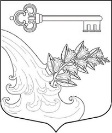 АДМИНИСТРАЦИЯ УЛЬЯНОВСКОГО ГОРОДСКОГО ПОСЕЛЕНИЯ ТОСНЕНСКОГО РАЙОНА ЛЕНИНГРАДСКОЙ ОБЛАСТИПОСТАНОВЛЕНИЕОб утверждении административногорегламента по предоставлениюмуниципальной услуги «Предоставлениесведений об объектах учета, содержащихсяв реестре муниципального имущества»	На основании Федерального закона от  г. № 131-ФЗ «Об общих принципах организации местного самоуправления», Устава Ульяновского городского поселения Тосненского района Ленинградской области, руководствуясь Федеральным законом от  г. № 210-ФЗ «Об организации предоставления государственных и муниципальных услуг»  ПОСТАНОВЛЯЮ:	1. Утвердить административный регламент по предоставлению муниципальной услуги «Предоставление сведений об объектах учета, содержащихся в реестре муниципального имущества» (приложение).	2. Признать утратившим силу постановление администрации от 06.03.2012 № 43 «Об утверждении административного регламента «Выдача выписок из реестра муниципального имущества Ульяновского городского поселения Тосненского района Ленинградской области».3. Опубликовать настоящее постановление в газете «Тосненский вестник» или сетевом издании «ЛЕНОБЛИНФОРМ» и на официальном сайте администрации.4. Настоящее постановление вступает в силу с момента официального опубликования.	5. Контроль за исполнением данного постановления оставляю за собой.Глава администрации				                                 К.И. Камалетдинов09.02.2017№43